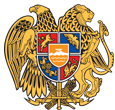 ՀԱՅԱՍՏԱՆԻ ՀԱՆՐԱՊԵՏՈՒԹՅՈՒՆ 
ՏԱՎՈՒՇԻ ՄԱՐԶ
ԴԻԼԻՋԱՆ ՀԱՄԱՅՆՔ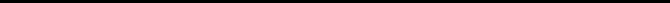 26 օգոստոս 2020թ.ԱՐՁԱՆԱԳՐՈՒԹՅՈՒՆ N 10
ԱՎԱԳԱՆՈՒ ՀԵՐԹԱԿԱՆ ՆԻՍՏԻՀամայնքի ավագանու նիստին ներկա էին ավագանու 1 անդամներ:Բացակա էին` Ռազմիկ Բալինյանը, Գառնիկ Դավթյանը, Սամվել Դավթյանը, Արգամ Թամրազյանը, Արթուր Թամրազյանը, Վարդան Հախվերդյանը, Սուրեն Մելիքյանը, Սահակ Մկրտումյանը, Վարդան Մնացականյանը, Վարդան Մնացականյանը, Վարդան Մուկուչյանը, Դավիթ Սարգսյանը, Գեվորգ Սողոմոնյանը, Տիգրան ՍտեփանյանըՀամայնքի ղեկավարի հրավերով ավագանու նիստին մասնակցում էին`
Արարատ Թամրազյան, Գեվորգ Ամիրխանյան, Գրիգոր Գեվորգյան, Լեվոն Ավագյան, Ալբերտ Սիմոնյան, Սուրեն ԱմյանՆիստը վարում էր  ՀՀ Դիլիջան համայնքի ղեկավարի տեղակալ` Արա ՄարտիրոսյանըՆիստին ներկա է ավագանու 1 անդամ: Համաձայն  <<Տեղական ինքնակառավարման մասին>> օրենքի 16-րդ հոդվածի 3-րդ մասի նիստը  իրավազոր չէ: ՀՀ Դիլիջան համայնքի ղեկավարի տեղակալ

ԱՐԱ ՄԱՐՏԻՐՈՍՅԱՆ________________Նիստն արձանագրեց`  Սոնա Եգանյանը _________________________________ Ավագանու անդամներՍՈՒՐԵՆ ԳՐԻԳՈՐՅԱՆ